Programa de las Naciones Unidas Para el Desarrollo                               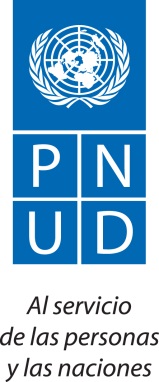 Anexo 1Especificaciones Técnicas	Tomar nota que solo el representante legal conforme escritura pública podrá remitir cotización		Anexo 2FORMULARIO DE PRESENTACIÓN DE COTIZACIONES POR PARTE DE LOS PROVEEDORES(La presentación de este formulario se realizará únicamente en papel de carta con el encabezamiento oficial del Proveedor)Los abajo firmantes aceptamos en su totalidad los Términos y Condiciones Generales del PNUD y por la presente nos ofrecemos a suministrar los artículos que se enumeran a continuación, de conformidad con las especificaciones y los requisitos del PNUD con arreglo a la RFQ con el número de referencia: SDC/00118949/015/2020TABLA No.1: Oferta de suministro de servicios con arreglo a Especificaciones Técnicas y otros requisitos 	Tomar nota que solo el representante legal conforme escritura pública podrá remitir cotización	Artículo NºDescripciónDescripción/especificación de los bienesCantidadCrumple        SI/NO11Tipo alámbrica por fibra óptica (de preferencia) /cobre (si es aplicable).111Ancho de banda 90 Mbps, 111Relación, 1.111110 IP públicas disponibles como mínimo111Hops al backbone de internet 5 máximo111Monitoreo en línea (gestión de tráfico, monitoreo red y acceso a bitácoras)111Servicio técnico gratuito e ilimitado 24/7111Enlace dedicado redundante punto a punto al internet111Disponibilidad para administrar el equipo instalado en sitio111Se requiere funcionalidad VPN con un máximo 50 usuarios.111Incluir firewall para administración de ancho de banda, reglas de acceso y otras funciones administrativas. Así mismo, el fabricante se encuentre dentro del cuadrante Gartner 2019 para firewall.111111Acuerdo de nivel de servicio (LA) garantizando 99.5% de disponibilidad. 111El proveedor deberá presentar en su oferta un esquema o diagrama de red que ilustre como garantizará el servicio111El proyecto a quien se brindará el servicio se reserva el derecho de cancelar el servicio si no obtiene un desempeño satisfactorio al cabo de dos (2) meses sin ninguna responsabilidad para las partes111El proveedor deberá presentar en su oferta, constancias emitidas por al menos dos (2) clientes por el servicio prestado en forma satisfactoria, con las mismas características al servicio de internet solicitado12Instalación del ServiceEl proveedor deberá proporcionar todos los equipos requeridos (incluyendo enrutador) para entregar el enlace a través de un cable Ethernet.1PeriodoPeriodoDoce (12) meses de servicio, a partir del recibo de la Orden de CompraArtículo No.Descripción/especificación de los bienesCant.Precio unitario(Lps.)Precio total por artículo(Lps.)Servicio por doce (12) meses1Tipo alámbrica por fibra óptica (de preferencia) /cobre (si es aplicable).11Ancho de banda 90 Mbps,11Relación, 1.11110 IP públicas disponibles como mínimo11Hops al backbone de internet 5 máximo11Monitoreo en línea (gestión de tráfico, monitoreo red y acceso a bitácoras11Servicio técnico gratuito e ilimitado 24/711Enlace dedicado redundante punto a punto al internet11Disponibilidad para administrar el equipo instalado en sitio11Se requiere funcionalidad VPN con un máximo 50 usuarios.11Incluir firewall para administración de ancho de banda, reglas de acceso y otras funciones administrativas. Así mismo, el fabricante se encuentre dentro del cuadrante Gartner 2019 para firewall.11Acuerdo de nivel de servicio (LA) garantizando 99.5% de disponibilidad. 12Instalación del Servicio:	El proveedor deberá proporcionar todos los equipos requeridos (incluyendo enrutador) para entregar el enlace a través de un cable Ethernet1Cotización final y completa